КомитетВерховного Совета Приднестровской Молдавской Республикипо вопросам АПК, транспорту, строительству, природным ресурсам и экологииЗаседание № 70                                                                         от 18.02.2020 годаНачало заседания Комитета                                                                     в 14:00Место проведения – Брифинговый зал Верховного Совета (1 этаж) Приглашенные:Мартынов Александр Владимирович Кипяткова Анастасия Геннадьевна Касап Станислав МихайловичТаранов Виктор Михайлович Представитель Счетной палаты ПМРПрокурор Приднестровской Молдавской Республики Беркович Владимир МоисеевичПредставитель Общественной палаты ПМРКоваль Ефимий Михайлович –1142 (VI), запрос о толкованииПилькова Людмила Васильевна – 1616 (VI) Кирова Татьяна Петровна – 1616 (VI), 1142 (VI)Сотников Василий Васильевич – 1557 (VI)Оболонская Карина Олеговна – 1142 (VI)Оболоник Сергей Анатольевич – 1618 (VI)Унту Иван Яковлевич – 1618 (VI)Капшук Н.В. – запрос о толковании.Депутаты:1. Баев О.М.2. Писаренко С.А.3. Ярыч И.Т.4. Неделков И.В.В случае отсутствия субъекта права законодательной инициативы или его официального представителя, предлагаемый им законопроект и/или проект постановления снимается с рассмотрения. К рассмотрению законодательной инициативы прилагается проект решений Комитета ВС ПМР по вопросам агропромышленного комплекса, транспорту, строительству, природным ресурсам и экологии. Все материалы на заседание Комитета Верховного Совета Приднестровской Молдавской Республики по вопросам АПК, транспорту, строительству, природным ресурсам и экологии.Материалы: all\КОМИТЕТ ПО АПК/2020/февраль/К-70I. Рассмотрение законопроектов по которым Комитет является ответственным:1. Папка 1618 (VI) Проект закона ПМР «О внесении дополнения в Закон Приднестровской Молдавской Республики «О республиканском бюджете на 2020 год» (II чтение). Исп. Лужанская В.Е. З/И –депутат ВС ПМР Василатий О. В.Отв/к – О. С. Леонтьев.Официальные представители – Оболоник С.А., Унту И.Я.Докладчик – О.С. Леонтьев. 2. Папка 1616 (VI) Проект закона ПМР «О внесении изменений в Закон Приднестровской Молдавской Республики «О платежах за загрязнение окружающей природной среды» (I чтение). Исп. Радулов И.Д.Автор – Правительство ПМР.Отв/к – О.С. Леонтьев. Официальные представители – Т.П. Кирова, Л.В. Пилькова. Докладчик – Т.П. Кирова, Л.В. Пилькова.3. Папка 1142 (VI) Проект закона ПМР «О внесении изменений в Закон Приднестровской Молдавской Республики «О плате за землю» (II чтение). Исп. Радулов И.Д.З/И – депутаты ВС ПМР – О.С. Леоньев,И.Т. Ярыч, О.М. Баев,                И.В. Неделков, С.А. Писаренко.Отв/к – О.С. Леонтьев.Официальные представители – Т.П. Кирова, Е.М. Коваль. Докладчик – О.С. Леонтьев. 4. Папка 1557 (VI) «О внесении изменения и дополнений в Закон Приднестровской Молдавской Республики «Об охране окружающей среды» (I чтение). Исп. Радулов И.Д.Автор – Правительство ПМР.Отв/к – О.С. Леонтьев.Официальные представители – В.В. Сотников.Докладчик – В.В. Сотников.5. Запрос об официальном толковании пункта 3 статьи 61 Земельного кодекса Приднестровской Молдавской Республики» (исх.№ 5 от 20.12.2019 г.) направляю проект Постановления Верховного Совета Приднестровской Молдавской Республики «Об официальном толковании пункта 3 статьи 61 Земельного кодекса Приднестровской Молдавской Республики по вопросу о том, должен ли уполномоченный орган принимать решение об отказе в предоставлении земельного участка в форме правового акта (решения) либо в форме мотивированного письменного ответа по обращению.Автор запроса – Прокуратура ПМР.Председатель Комитета по вопросам АПК, транспорту, строительству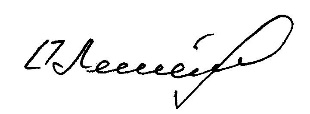 природным ресурсам и экологии        О.С. Леонтьев